 花蓮縣宜昌國民小學親職教育講座暨親子工作坊108.05.04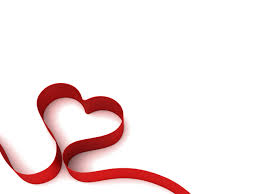  花蓮縣宜昌國民小學親職教育講座暨親子工作坊108.05.04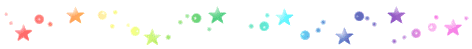 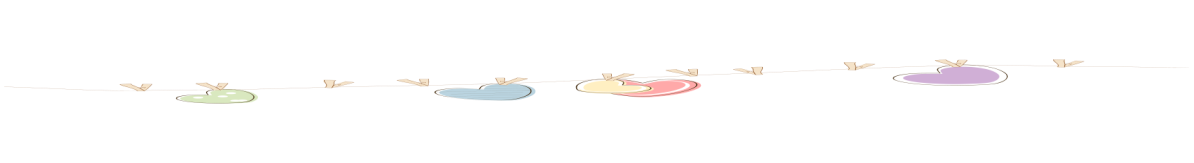 花蓮縣宜昌國民小學親職教育講座暨親子工作坊108.05.04學生姓名就讀班級游以安以立承一年1班邱淯婕一年1班董又嘉一年1班廖俊儒一年1班陳冠佑一年1班許翰昇一年1班邱惟浩一年3班張嘉芸一年3班楊芮晴一年3班余  夏一年3班蕭湘芸一年4班藜杏.伊詠一年5班盧梅瑜一年5班陳泓叡一年5班鍾永滐二年1班高稚軒二年1班陳浩翔二年1班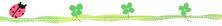 學生姓名就讀班級徐恩愷二年1班陳苡筑二年2班吳沛恩二年3班林涵玹二年3班劉珈羽瑋二年4班蔡政宏二年4班薛志忠二年5班陳品睿二年5班金宛萱三年2班冬牧豪三年4班葉長城三年4班陳崇珉三年4班翁偲瑜三年5班潘君祐四年5班古軒哲四年5班徐芷涵四年5班黎晏瑜五年2班鄭筑云二年5班學生姓名就讀班級陳家豪五年4班竇家禾五年4班汪承澤五年4班張祐元二年4班